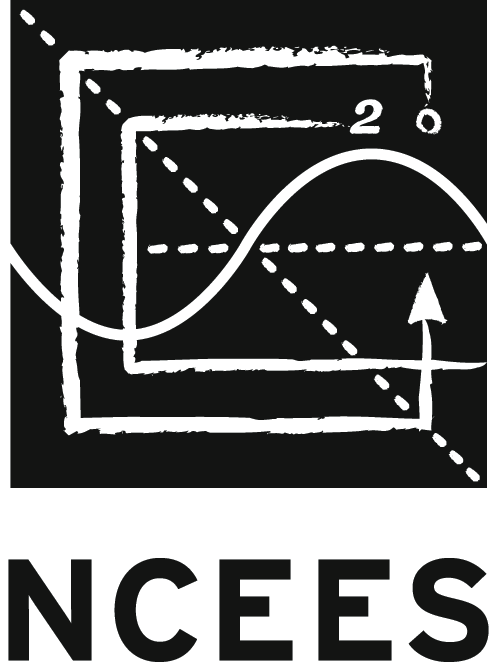 CONTENTS1	Background	2	10–30 Year Planning Horizon		Core Ideology		–Core Purpose of NCEES		–Core Values of NCEES	3	Envisioned Future		BHAG (Big Hairy Audacious Goal)		Vivid Description	4	5–10 Year Planning Horizon 		Environment Factors		Mega Issues	7	3–5 Year Planning Horizon		Goals, Objectives, and Metrics	14	Appendix	Background In September 2011, the NCEES board of directors, working in concert with NCEES senior staff, began developing a new strategic plan for the organization. Meeting at a retreat at NCEES headquarters in Clemson, S.C., the group focused primarily on the strategic environment, mapped the key trends that would affect NCEES in the future, identified barriers to continued success, and determined which existing NCEES initiatives are responsive to the changing environment. Between the September retreat and subsequent board of directors meeting in November, the environmental trends that had been identified were tested with member boards through an online survey. The results of that survey helped guide the discussion at the November meeting, where purpose, values, vision, and goals were addressed. Following the November meeting, two interim steps occurred: 1.	A series of six one-on-one interviews with executive directors of affiliate societies was conducted, and the results were shared with the board of directors prior to its February 2012 meeting.2.	In two iterative surveys, board members were asked to identify and then rank the conditions that could make each goal critical for NCEES to pursue. The results of that ranking were used in February as the basis for developing objectives.In the final planning meeting in February, the board of directors confirmed the purpose, clarified the vision for NCEES, and recrafted the draft goals. This resulted in a set of six goals, as well as creating priority objectives and possible metrics for each goal. In March, consultant Cate Bower met with NCEES senior staff in Clemson to refine objectives, create strategies for the first 12–18 months, and finalize recommended strategies. The staff then did a final review of the product of that session. The entire plan, with those additions, was provided to the board of directors for approval. The board voted to adopt this strategic plan at its August 2012 meeting.The model used in developing this plan is based on the four planning horizons approach to strategic planning illustrated on the next page.10–30 YEAR PLANNING HORIZON Core Ideology and Envisioned Future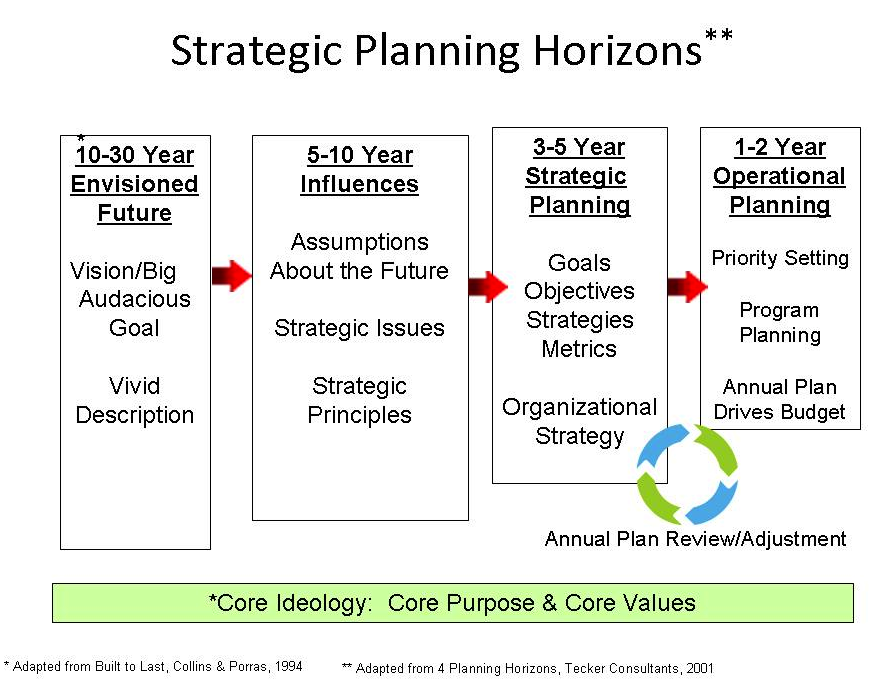 CORE IDEOLOGYCore ideology describes an organization’s consistent identity that transcends all changes related to its relevant environment. Core ideology consists of two notions: core purpose—the organization’s reason for being—and core values—essential and enduring principles that guide an organization. Core Purpose of NCEESThe purpose of NCEES is to advance licensure for engineers and surveyors in order to protect the health, safety, and welfare of the public.Core Values of NCEESImportance of demonstrating competencyEnsuring the highest quality in everything we do Defined standards ensure public safetyActive engagement of key stakeholders in our workLeadership in licensure ENVISIONED FUTUREEnvisioned future conveys concrete, but yet unrealized, vision for the organization. It consists of a big hairy audacious goal—a clear and compelling catalyst that serves as a focal point for effort—and a vivid description—a vibrant and engaging description of what it will be like to achieve the big audacious goal.Big Hairy Audacious Goal (BHAG)NCEES leads in the development and establishment of standards of licensure that protect the public, resulting in licensure and mobility for all professionals in engineering and surveying.Vivid DescriptionWhat constitutes success if we achieve the vision?What would we like to see happen? Engineering is the most respected profession. There is a more robust accreditation system and more qualified engineers. The U.S. engineering and surveying licensure system is the global model for licensure and viewed as the gold standard internationally.NCEES becomes clearinghouse for all foreign applicants for licensure in the United States and licensure of U.S. engineers and surveyors in foreign countries. The industrial exemption is eliminated. NCEES standards are broadly adopted internationally.What would NCEES look like?Simpler to all Transparent Culturally diverse More nimble Larger and providing more services Recognized resourceWhat will NCEES feel like to stakeholders?NCEES is the best of the best. NCEES is an international organization. The exam process is totally an NCEES process.Member boards have the option of shifting the application process to NCEES and could instead concentrate on licensure, enforcement issues, safety, etc., if they so choose.Stakeholders have the utmost confidence in the organization.What will NCEES have achieved?Higher degree of protection of the worldwide public health, safety, and welfareUniformity in recognition of licensure credential Absolute/full comity and mobility of practice Enhanced worldwide public protection—fewer catastrophic events 5–10 YEAR PLANNING HORIZONBuilding Foresight: Environmental Factors Assumptions about the relevant future environment will help NCEES purposefully update its strategic plan on an annual basis. Goals are a necessary foundation for successful strategic planning. Goals are based, in part, on anticipation of the possible future. NCEES’ projected future environment is described in this section. An annual review of these assumptions will help NCEES budget the necessary funds to ensure the ongoing relevance of its strategy. When conditions change, the strategy will need to be adjusted. The assumptions, which appear here, are those deemed to be most critical to the NCEES budget within the next 3–5 years. Working together, the group created a visual mind map of the emerging trends and issues that might have an impact of NCEES and those it serves over the life of the plan. The picture of the mind map appears below.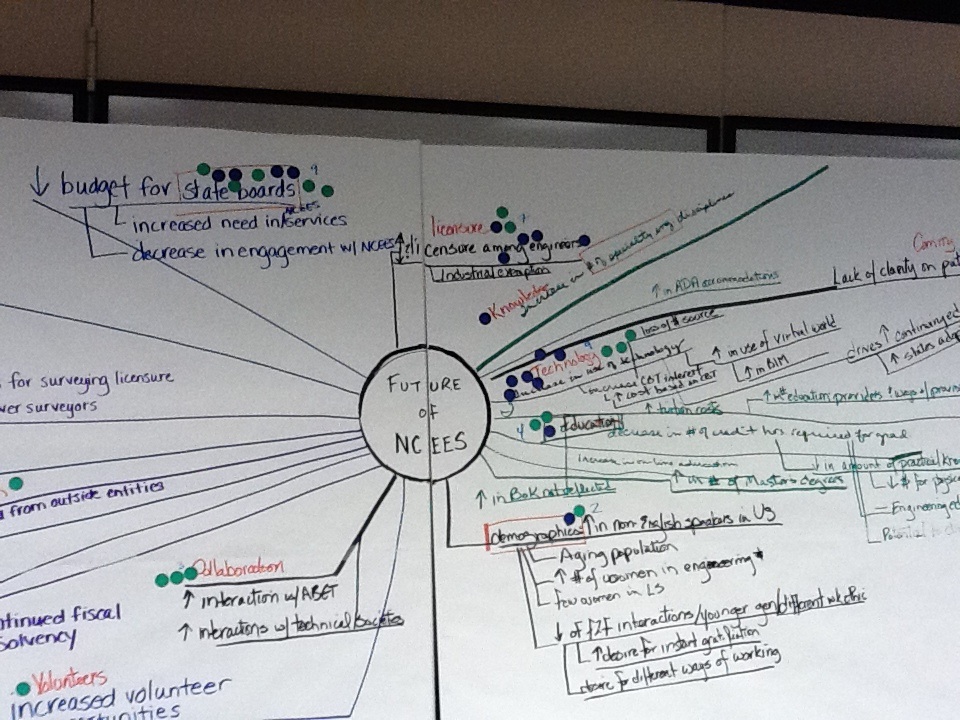 5–10 YEAR PLANNING HORIZON: ENVIRONMENTAL FACTORS These are the key areas identified along with frequency counts of the relative importance of the identified trends. Contradictory trends were permitted.State boards (9)Declining budgets for statesIncreased need for NCEES servicesDecreased participation in NCEESTechnology (9)Increase in use of technologyIncreased computer-based testing (CBT) interestIncreased costs based on CBTLoss of revenue sourceIncrease in use of virtual worldIncrease in building information modeling (BIM)Drives increased continuing educationIncrease in number of states adopting continuing professional competency (CPC) requirementsFinancial (9)Continued financial solvencyInternational competition (7)Increased international competitionInsufficient number of U.S. engineering graduatesIncreased interest in foreign exam administrationComity (7)Lack of consistency on path to comity/licensureIncreased interest in Records programEngineering Licensure (7)Increased/decreased number of engineering candidates for licensureIndustrial exemptionSurveying Licensure (5)Decline in number of surveying candidates for licensureAging populationIncrease in education requirements for surveying licensureIncrease in technology results in fewer surveyorsEducation (4)Decline in number of credit hours required for graduationDecline in amount of practical knowledgeDecline in amount of money for physical facilities at universitiesUnclear impact of the engineering education initiativeIncreased tuition costsIncrease in number of education providers and ways of providingIncrease in Body of KnowledgeIncrease in amount of online educationIncrease in number of master’s degreesCollaboration (3)Increase interaction with ABETIncrease interactions with technical societiesDemographics (2)Increase in non-English speakersIncrease in number of women in engineeringFew women in surveyingDecline in face-to-face interactionsYounger generation with different work ethicIncreased desire for instant gratificationDesire for different ways of workingOther areasOutreach (1)GlobalizationTesting (1)SustainabilityCertificationVolunteers (1)Public (3)5–10 YEAR PLANNING HORIZON: MEGA ISSUES Mega issues are issues of strategic importance that represent challenges the organization will need to face in defining the ultimate direction of its long-range plan. These issues represent potential impediments to achievement of the envisioned future and form a basis for dialogue about the choices facing the organization. These questions can also serve as an ongoing menu of strategic issues that the board of directors and senior staff can use—in a knowledge-based approach to gathering insights relative to NCEES’ strategic position and directional choices—to create regular opportunities for strategic dialogue about the issues facing the organization and its member boards.How NCEES OperatesWhy do we do things the way we do, and how do we shift the mindset to be more open to new ideas?What are the limitations of the available resources, and how do we ensure we have sufficient resources to accomplish our plan? What resources will we need to fulfill the plan?How do we avoid overcomplicating solutions to complex problems?How can governance facilitate active participation by all member boards?LicensureHow do we impact state regulations and laws that are barriers to licensure and effectively work within the limitations those pose? (industrial exemption)How do we build consensus around licensure? How do we manage the differing objectives of differing engineering groups?How do we keep/get the engineering societies and industry to value the importance of licensure?How do we get students and faculty to value the importance of licensure? What are the barriers to getting people to take the FS, FE, PS, and PE exams?How do we get greater standardization (comity) across states?Relationship with Member BoardsHow do we better deal with the complexities/inconsistencies posed by the differing structures of our member boards?How do we compensate for the high degree of turnover among members of member boards? CommunicationsHow do we communicate more effectively with our constituents?How do we help candidates better understand the differences between the work of NCEES and the work of the licensure boards?3–5 YEAR PLANNING HORIZONOutcome-Focused Goals, Objectives, and MetricsThe following thinking represents the organization’s goals for the next 3–5 years. These goals are outcome-oriented statements that define what will constitute NCEES’ future success. The achievement of each goal will move the organization toward the realization of its envisioned future. The objectives reflect the broad range of directions that will be undertaken to change existing conditions in order to achieve the goal.StandardsNCEES is the recognized leader in developing and establishing licensure standards that serve to protect the public, are used by all member boards, and lead to increased mobility.InternationalThe NCEES examinations will increasingly be used outside the United States as an outcomes assessment tool and to assist in determining minimum competency.Public AwarenessThe general public has greater understanding that engineering and surveying licensure are essential to public health, safety, and welfare.Growth of LicensureThe demonstrated value of licensure will result in continued growth in the number of licensed engineers and surveyors. Organizational GovernanceNCEES’ governance processes and structures will facilitate active engagement of all member boards.EducationEducation standards for entry into professional practice and for continued licensure will continually evolve to reflect minimum requirements for the protection of the public. STANDARDS GOALNCEES is the recognized leader in developing and establishing licensure standards that serve to protect the public, are used by all member boards, and lead to increased mobility.Priority Objective1.	Increase uniformity among member boards. Proposed Strategies1.	Expand and maximize the use of My NCEES to facilitate uniformity among member boards.	High priority2.	Create a committee/task force to promote the adoption of the NCEES Model Law 
for mobility purposes	 High priority3.	Benchmark common continuing education requirements by all member boards, and develop a Draft MetricsTen additional member boards will be using the new examinee management system (EMS) for application and approval process within five years. NCEES continuing education guidelines will be adopted and implemented by 10 percent of member boards within five years.INTERNATIONAL GOALThe NCEES examinations will increasingly be used outside the United States as an outcomes assessment tool and to assist in determining minimum competency.Priority ObjectiveSecondary ObjectiveDraft MetricsSecure Council endorsement of approval process within two years.PUBLIC AWARENESS GOALThe general public has a greater understanding that engineering and surveying licensure are essential to public health, safety, and welfare.Priority Objective1.	Increase awareness of licensure and the value of licensure to the public. Proposed Strategies.	High priority1.	Official statement/action from Council that affirms our ability to promote value of 
licensure to all audiences (policy/position statement). 1.	Review and evaluate the K-12 initiatives in relation to public awareness. 	High priority1.	Create crisis communications/disaster response plan (through member board level).Secondary Objective2.	Educate public on roles of professional engineers and surveyors.Draft Metric benchmark from which to develop quantifiable measures of change.GROWTH OF LICENSURE GOALThe demonstrated value of licensure will result in continued growth in the number of licensed engineers and surveyors. Priority Objective1.	Increase academia, student, corporate, and government understanding of the value of employing licensed engineers and surveyorsProposed StrategiesAcademia/Students1.	Explore outreach to deans of engineering and surveying programs to help them understand importance of licensure and their support of the same.1.	Revisit previous task force study and recommendations regarding licensure for faculty, including nontraditional paths to licensure for faculty.Corporate/Government1.	Consider USGBC model as a template to build success.1.	Explore alternative methods of measuring experience in order to qualify for licensure.1.	Work to dispel the myths about who can and cannot qualify for licensure.1. 	Seize opportunities to promote value of licensure to public.1.12	Create crisis/disaster communications plan (through member boards level).1.13	Monitor key areas through options like Google Analytics.Secondary Objectives2.	ecrease number of industrial exemptions.3.	Increase number of licensed faculty.4.	Ensure that graduating engineers and surveyors understand the value of licensure.5.	Increase the exposure of students to professional practice. Draft MetricsEstablish benchmark information for academia, student, corporate, and government audiences.ORGANIZATIONAL GOVERNANCE GOALNCEES’ governance processes and structures will facilitate active engagement of all member boards.Priority Objectives1.	Increase leadership identification and development opportunities.Proposed Strategies1.1	Have leadership personally contact new members; conduct targeted communications.1.2 	Assign mentors at zone meetings and annual meetings.1.4	Identify and track leaders; educate member boards about the leadership process.1.5	Provide synopsis of paths to leadership to provide a clearer understanding for people interested in pursuing leadership positions.2.	Maintain financial support of delegates to attend Council meetings.Proposed Strategy2.1	Continue to provide funding as approved in the budget process for members to attend NCEES meetings.Secondary Objectives3.	Reduce length of time to effect changes. 	Medium+ priority4.	Increase participation of members and member boards.Proposed Strategies4.	Explore opportunities to engage younger professionals in the work of NCEES.Draft MetricsIncrease the number of responses received to committee preference survey by 10 percent within two years.EDUCATION GOALEducation standards for entry into professional practice and for continued licensure will continually evolve to reflect minimum requirements for the protection of the public. Priority Objective1.	Increase educational requirements for initial licensure.Proposed Strategies1.1	Promote recommendations of the Engineering Education Task Force 
appendix/white paper.	High+ priority1.2	Use the work of the Engineering Education Task Force on identified audiences
as launch pad.	Low- priority1.3	Use the Participating Organizations Liaison Council to have more dialogue about 
this with other societies.	Medium prioritySecondary Objectives2.	Increase NCEES’ ability to anticipate and define future educational needs.Proposed Strategies2.1	Continue participation in and engagement with ABET.	High priority2.2	Establish a way to be notified when member boards change education 
requirements (board profile).	Medium priority3.	Routinely review and update the NCEES Continuing Professional Competency Guidelines. Proposed Strategies3.1	Charge Education Committee with annually reviewing the CPC Guidelines 
(board profile).	High priority3.2	Look at continuing education across all member boards, and develop a recommendation for a consistent requirement on minimum required continuing education.3.3	Develop and implement a plan for promotion and adoption of consistent continuing education requirements.3.4	Do an online survey to assess priorities.Draft MetricsIncrease in number of boards that have adopted additional education requirementsIncrease in number of boards that endorse the additional education requirementsNomination of NCEES representatives to ABET board and commissions annuallyAPPENDIXSTANDARDS GOALNCEES is the recognized leader in developing and establishing licensure standards that serve to protect the public, are used by all member boards, and lead to increased mobility.Priority Objective1.	Increase uniformity among member boards.Existing Programs that Support this ObjectiveCreate board profile to identify boards’ processes and procedures, and display comparisons between boards to highlight similarities/differences (IT, Corporate Communications)Offer software applications to member boards that provide them with options to facilitate standard processes among boards (Records, Credentials, exam registration, board profile, enforcement, exams, My NCEES)Develop and maintain standards for administering exams (Exam Publications, Compliance and Security, Exam Administration Services, Exam Development)Produce (edit/print) exams and study materials. (Exam Publications, Exam Development)Increase  uniformity among member boards by providing score results and diagnostics to boards and testing services (IT, Exam Development, Exam Scoring)Apply financial policies and procedures. (Office of the Executive Director, Finance)Update of Model Law/Rules (per UPLG) after annual meeting; communication of major changes via direct mail and email to MBAs, news releases, and Licensure Exchange article major changes (Office of the Executive Director, Corporate Communications)Create standard approval application; exam authorization/seat cards (Exam Administration Services); special accommodations process for boards that use Exam Administration Services (Human Resources)Facilitate opportunities at meetings for member board  discussion on issues related to uniformity (Office of the Executive Director, Meetings and Outreach Logistics)Ensure consistency (legal and process) of special accommodations for all NCEES exams (HR)All boards accept Model Law Engineer, Model Law Surveyor, and Model Law Structural Engineer designations (Records)Require examinees to review and acknowledge NCEES Candidate Agreement (Office of the Executive Director, Exam Pubs, Compliance and Security, Exam Administration Services, Exam Development)Produce and distribute Licensure Exchange newsletter, which shares NCEES activities, board activities, member board information, etc. (Corporate Communications)INTERNATIONAL GOALThe NCEES examinations will increasingly be used outside the United States as an outcomes assessment tool and to determine minimum competency.Primary Objective1.	Codify the process for responding to international requests. Existing Programs That Support This ObjectiveMaking sure international sites adhere to NCEES policies and procedures (Office of the Executive Director, Exam Administration Services)Existing policy defines circumstances in which exams can be offered at international sites (current policy lacks detail) (Office of the Executive Director, NCEES Board of Directors, Council)FE as an outcomes assessment tool (possibly expand this current messaging in some way to include the international audience) (Public Affairs, Exams)Secondary Objective2.	Increase NCEES’ capacity and consistency in responding to diverse requests for licensing information, and prepare an NCEES model for licensure to provide to interested parties.Existing Programs That Support This ObjectiveAnswering feedback forms/explaining licensure to non-U.S. candidates (Credentials Evaluations)Ongoing survey to develop matrix of licensure/certification requirements for other countries as a tool for member boards and public (Office of the Executive Director, Corporate Communications)FE as an outcomes assessment tool (possibly expand this current messaging in some way to include the international audience) (Office of the Executive Director, Public Affairs, Exam Development)NCEES Candidate Agreement (Office of the Executive Director, Exam Publications, Compliance and Security, Exam Administration Services, Exam Development)Copyright/permissions/protection of intellectual property (Exam Publications)Requests come through executive director so that there is some uniformity (Office of the Executive Director, Exam Administration Services)Develop and maintain standards for administering exams (Exam Pubs, Exam Development, Security/Compliance, Exam Administration Services)PUBLIC AWARENESS GOALThe general public has a greater understanding that engineering and surveying licensure are essential to public health, safety, and welfare.Priority Objective1.	Increase awareness of licensure and the value of licensure to the public.Existing Programs That Support This ObjectiveEWeek plans to increase public awareness/value of licensed engineers. (Office of the Executive Director, Public Affairs)K-12 initiatives (EWeek, MathCounts, Trigstar, Future City competition) (NCEES Board, Office of the Executive Director, Public Affairs)Opinion pieces from leadership in response to issues (example, Gulf oil spill) (Office of the Executive Director, Corporate Communications)Produce and distribute Speakers Kits for licensed engineers and surveyors to use in public presentations regarding their profession (Corporate Communications)Maintain and suggest changes to website (IT, Corporate Communications, Public Affairs)Future City sponsorship (surveyor role) (NCEES Board, Office of the Executive Director, Public Affairs)NAE Convocation presentation (Office of the Executive Director)Secondary Objective2.	Educate public on roles of professional engineers and surveyors.GROWTH OF LICENSURE GOALThe demonstrated value of licensure will result in continued growth in the number of licensed engineers and surveyors.Priority Objective1.	Increase academia, student, corporate, and government understanding of the value of employing licensed engineers and surveyors. Existing Programs That Support This ObjectiveFE as an outcomes assessment tool (white paper online, direct mail, website, email blasts, ASEE, EDI, and ABET conferences) (OED, Public Affairs, Exam Development)Licensure Exchange, annual report (direct mail, brochures, website); study guides at shows and complimentary copy (Corporate Communications, Exam Publications)Conferences, presentations at American Society of Engineering Educators (Exam Development, Public Affairs, Exam Committee Volunteers)Engineering Education Award (brings message to public through individual projects/submissions)— direct mail, email blasts, ASEE, EDI, advertising (Public Affairs, Jury Panel)Outreach activities—Speakers Kit/Speakers Link (Meetings and Outreach Logistics); exhibits (Public Affairs, Meetings and Outreach Logistics, Records)Social media (Corporate Communications)K-12 initiatives (Public Affairs)Student competition sponsorships (Public Affairs)Advertising (Public Affairs)Brochures (Public Affairs)Webinars (Office of the Executive Director, Public Affairs)Website (Corporate Communications, IT)Secondary Objectives1.	Decrease number of industrial exemptions.Existing Programs That Support This ObjectiveNo programs in place now2.	Increase number of licensed faculty.Existing Programs That Support This ObjectivePending legislation by four NCEES member boards requiring professors who teach design level courses to be licensed (Office of the Executive Director)Model Law—Council passed language waiving the FE exam for Ph.D.s to encourage faculty licensure (Office of the Executive Director)3.	Ensure that graduating engineers and surveyors understand the value of licensure.Existing Programs That Support This ObjectiveSpeakers Link/Kit; speaker requests (Meetings and Outreach Logistics)Presentations at conferences: NSBE, SWE, SHPE, ASCE, ACSM, etc. (Exam Development and Public Affairs)NCEES Engineering Award for Connecting Professional Practice and Education(Public Affairs)4.	Increase the exposure of students to professional practice.Existing Programs That Support This ObjectiveEngineer Education Award (Public Affairs)ORGANIZATIONAL GOVERNANCE GOALNCEES’ governance processes and structures will facilitate active engagement of all member boards.Priority Objectives1.	Increase leadership identification and development opportunities.Existing Programs That Support This ObjectiveIdentify and track leaders; educate member boards in a process (Office of the Executive Director)Forthcoming recommendations from Leadership Taskforce (Office of the Executive Director)Communications audit for new members and MBAs with plans to improve (Public Affairs)New member orientation at annual meeting (Office of the Executive Director)2.	Maintain financial support of delegates to attend Council meetings.Existing Programs That Support This ObjectiveIncreased funding options may be made available at NCEES board’s discretion for funding delegates (NCEES Board, Office of the Executive Director)Budget process (NCEES Board, Finance)Finance committee charges (Finance)Annual review of policies/procedures (Finance)Budget and plan Council meetings; help ensure content permits travel of member boards (Meetings and Outreach Logistics)Good financial management of Council funds (Finance)Current funding provided for designated delegates at annual meetings and zone meetings (Office of the Executive Director and Finance)Secondary Objectives3.	Reduce length of time to effect changes.Existing Programs That Support This ObjectiveNo programs in place4.	Increase participation of members and member boards.Existing Programs That Support This ObjectiveProvide and maintain online forum for discussion and information sharing pertaining to NCEES issues (IT, Member Boards)Provide collaboration software like Basecamp to get people in the conversation (IT)Increased use of technology to provide more effective communications, i.e., My NCEES, news releases, social media (Office of the Executive Director, IT, Corporate Communications)Provide opportunities for member boards to meet and help ensure content permits travel of member boards (NCEES Board, Office of the Executive Director, Meetings and Outreach Logistics)EWeek—member boards will participate in delivering presentations during EWeek (Council, Office of the Executive Director, Public Affairs)EDUCATION GOALEducation standards for entry into professional practice and for continued licensure will continually evolve to reflect minimum requirements for the protection of the public. Priority Objective1.	Increase educational requirements for initial licensure.Existing Programs That Support This ObjectiveIncrease already adopted by NCEES but not by member boards (Council)Model 2020 adopted, requiring master’s or other education elements (Council)Secondary Objectives2.	Increase NCEES’ ability to anticipate and define future educational needs.Existing Programs That Support This ObjectiveContinuous review of NCEES Engineering Education Standard and NCEES Surveying Education Standard (Credentials Evaluations)3.	Routinely review and update the NCEES Continuing Professional Competency Guidelines.Existing Programs That Support This ObjectiveReview conducted by Education Task Force; review to become standard charge to Education Committee (NCEES Board of Directors, Office of the Executive Director)Ongoing discussions with NCARB and CLARB to collaborate (Office of the Executive Director)New Education Committee to work on continuing education issues (NCEES Board of Directors, Office of the Executive Director)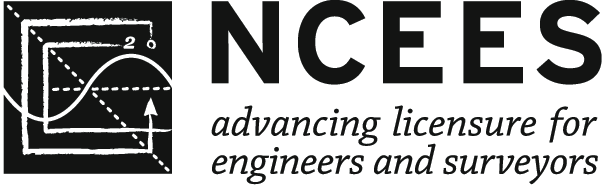 P.O. Box 1686, Clemson, SC 29633ncees.org